Corporation of the County of Grey
Task Force Agenda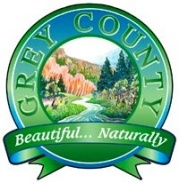 Long-Term Care Task Force
May 9, 2012 9:00 a.m.Call to OrderElection of Chair and Vice ChairDeclaration of Pecuniary InterestReportsAdoption of Terms of ReferenceLong-Term Care Task Force Work Plan ReportGeneral DiscussionOther Business  Communication StrategyNext Meeting Dates   To be determinedAdjournment